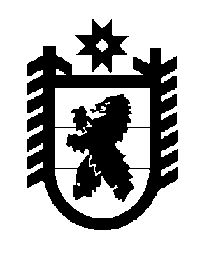 Российская Федерация Республика Карелия    ПРАВИТЕЛЬСТВО РЕСПУБЛИКИ КАРЕЛИЯПОСТАНОВЛЕНИЕот  28 декабря 2015 года № 435-Пг. Петрозаводск О внесении изменений в постановление Правительства Республики Карелия от 29 июня 2009 года № 145-ППравительство Республики Карелия п о с т а н о в л я е т:Внести в постановление Правительства Республики Карелия 
от 29 июня 2009 года № 145-П «О некоторых болотных памятниках природы и признании утратившими силу отдельных положений постановления Совета Министров Карельской АССР от 24 мая 1989 года № 147» (Собрание законодательства Республики Карелия, 2009, № 6, ст. 671) следующие изменения:1) в пункте 1 слово «государственных» исключить;2) в пункте 2 слово «государственных» исключить;  3) пункт 3 признать утратившим силу;4) в приложении к постановлению:в наименовании слово «государственных» исключить; в пункте 18:в графе 6 цифры «168 (30), 175 (6), 197 (3, 10)» заменить цифрами «168 (45), 175 (6, 26), 197 (3, 13, 21, 45)»;в графе 7 цифры «125,1» заменить цифрами «124,5»;в графе 9 цифры «165» заменить цифрами «173,9».           Глава Республики  Карелия                       			      	        А.П. Худилайнен